Lea-by-Backford Parish CouncilCOUNCIL SUMMONSDear MemberCouncil members are summoned to a meeting of the Council to be held on Monday Monday 10th July 2023 at 19.30hrs at the Mollington Banastre Hotel, Parkgate Road, Mollington, for the purpose of transacting the business set out on the agenda below.Members of the public are invited to part one of the meeting for discussions.If you have any general enquiries about the meeting, please contact: Deborah Jones Clerk to the Parish Council (Tel: 01244 853853).AGENDAPART 1Apologies for AbsenceTo receive apologies for absence.Declarations of InterestMembers are invited to declare any personal or prejudicial interests they may have in any item on this agenda, subject to the rules regarding disclosure contained in the Members’ Code of Conduct.Open ForumPART 2	28/23	Minutes of the Previous Meeting 29/23	PlanningDemolition of existing dwelling, garage and outbuilding, erection of new dwelling and detached garage 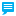 The Chalet Grove Road Lea by Backford Chester CH1 6LGRef. No: 22/02021/FUL | Received: Thu 26 May 2022 | Status: Awaiting decisionFOR INFORMATION ONLY
Change of use to a dog walking field including access track and parking. Lot 1 Liverpool Road Backford ChesterRef. No: 23/00887/FUL | Received: Thu 16 Mar 2023 | Validated: Thu 16 Mar 2023 | Status: Awaiting decisionNOTE:- UNABLE TO CHECK PLANNING WEBSITE AS SERVER ERRORHYNET – FEEDBACK ON MEETING WITH THE PUBLIC30/23	Reports by RepresentativesTo receive reports from the following representatives:Consolidated Backford Charities 	Councillor Rob GriffithsWar Memorial Trust 	- 	Councillor Sue PownallRural Sounding Board 	-	Cllr Tom Joneshttps://ruralengland.org/category/news/31/23	FinancePayments and Receipts: To note/approve the payment of salaries/wages and expenses and invoices for goods received and services rendered and to note any receipts.  A schedule will be presented at the meeting.Bank Balance  Update on Internet BankingPayments for staffPenny Lane Accounts – AGARSpeeding Invoice ErrorWebsite ChargesStaff Payments – 3 hours extra for HYNET workSundries charges32/23	Future Projects33/23	Police Report34/23  Highways 35/23	NewsletterAny Other BusinessCouncillors are invited to raise matters of information not included elsewhere on theagenda and to raise items for future agendas.  Councillors are also invited to submit any correspondence received since the date of the last meeting.DATE AND TIME OF NEXT MEETING11th September 202313th November 2023	